擦亮“世遗”名片，德化窑亮相嘉德艺术周！    10月26日—10月31日，聚焦古董与经典艺术、设计与生活美学的2021年嘉德艺术周（GFAA 2021）在北京嘉德艺术中心隆重举办。近40家古董商、画廊及艺术机构线下参与，汇集千余件高质量艺术品，涵盖嘉德艺术周一贯秉持的东西方古董、经典艺术、设计与美学生活等多个板块。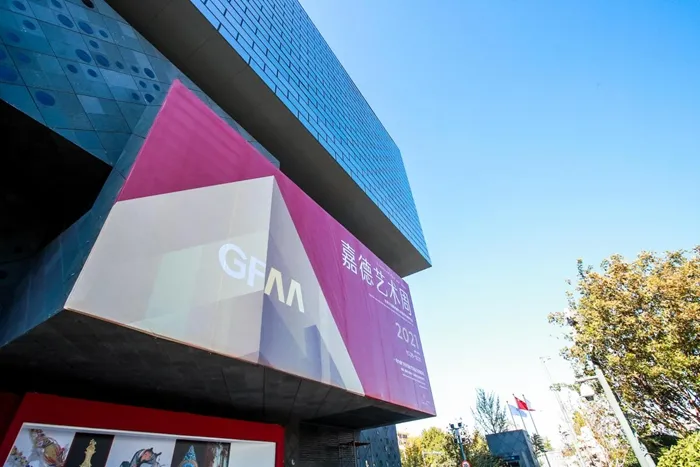 此次，德化以“世界遗产·德化窑”为主题，首次亮相嘉德艺术周，搭建特色展馆，集中展出德化白瓷精品53件，其中30余件以何朝宗、林希宗等大师为代表的明清古陶瓷，20余件当代陶瓷艺术大师新秀的作品，囊括了陶瓷雕塑、器型、日用瓷等多种类型。此次展出涵古纳今，交相辉映，凸显了古今陶瓷碰撞，题材广泛，造型丰富，技艺精湛，既展现了德化白瓷历史的源远流长，又呈现出当代传承创新的发展成果。活动期间，吸引众多艺术营销机构、专业藏家、嘉德VIP客户等慕名前来鉴赏交流。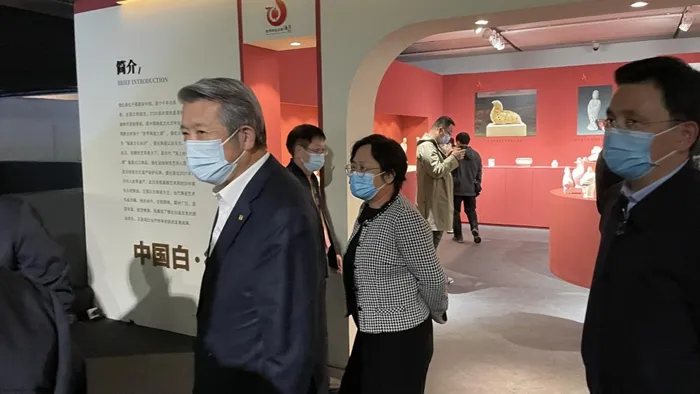 陈东升（泰康保险集团创始人、董事长兼首席执行官）先生及东城区领导参观德化窑展馆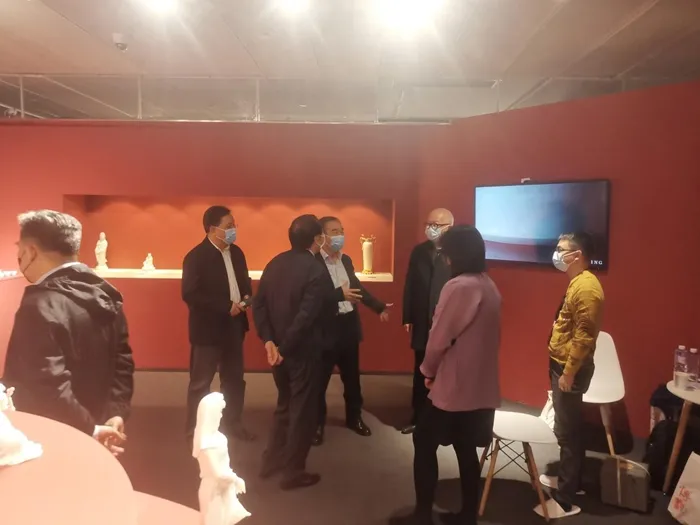 寇勤先生（嘉德艺术中心总经理）与耿东升老师（中国国家博物馆副研究员）在德化窑展馆鉴赏交流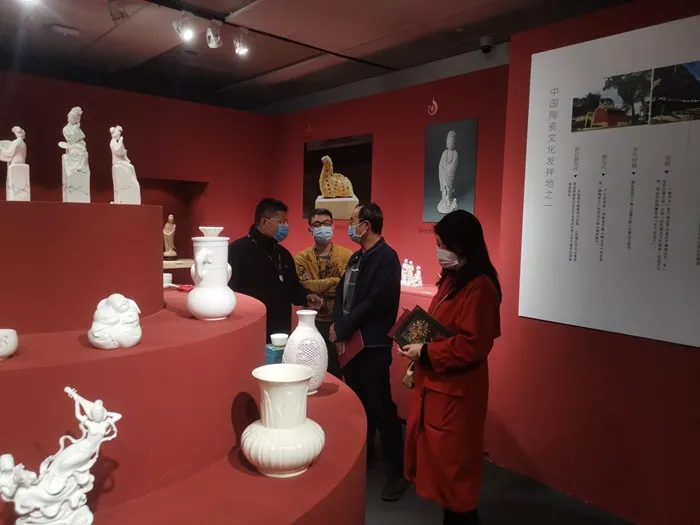 姚广海先生（原中国国际电子商务中心党委书记兼副主任）在德化窑展馆参观鉴赏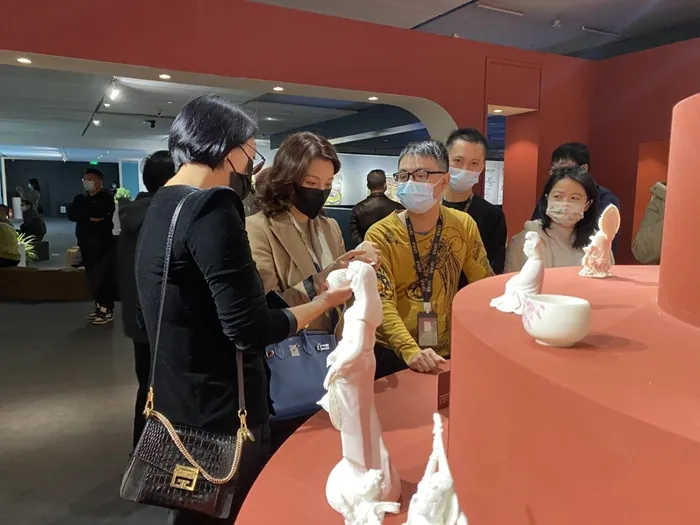 梦桐老师（中央电视台中文国际频道女主播）与罗欢女士（环球瑞都国际文化传播机构总经理）等在德化窑展馆参观鉴赏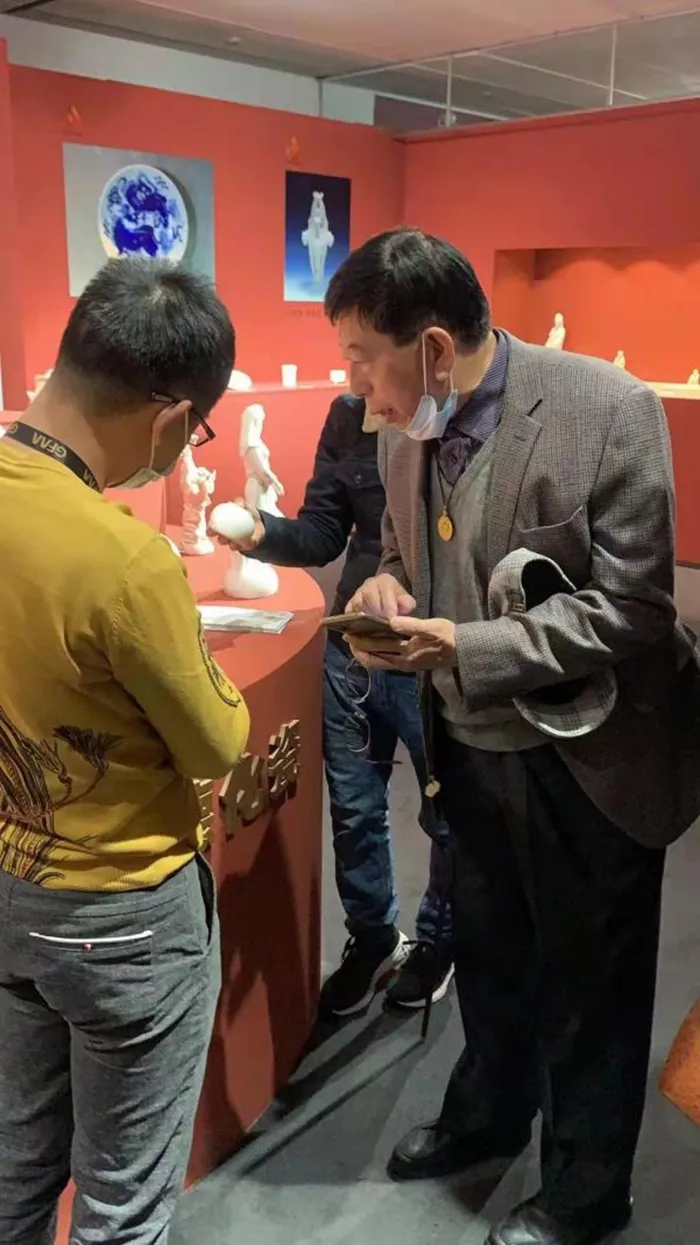 金申老师（央视鉴宝专家、中国艺术研究院美术研究所教授）在德化窑展馆参观鉴赏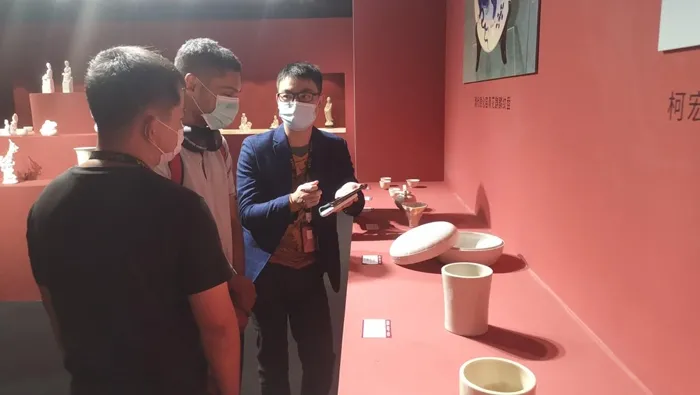 国外陶瓷收藏爱好者参观德化窑展馆并驻足观看德化瓷塑制作宣传视频杨先生是北京一位陶瓷收藏爱好者，他是嘉德VIP客户，对德化陶瓷异常痴迷和热爱。虽然行动不便，但是从艺术周开放的第一天起，每天都必到德化窑展馆鉴赏交流，并言出成章：“德化天下白，万圣属朝宗。”不断感慨道：“爱如潮水何朝水，万法不离其宗何朝宗。”鉴赏完后，杨先生还多次发朋友圈高度赞赏德化陶瓷。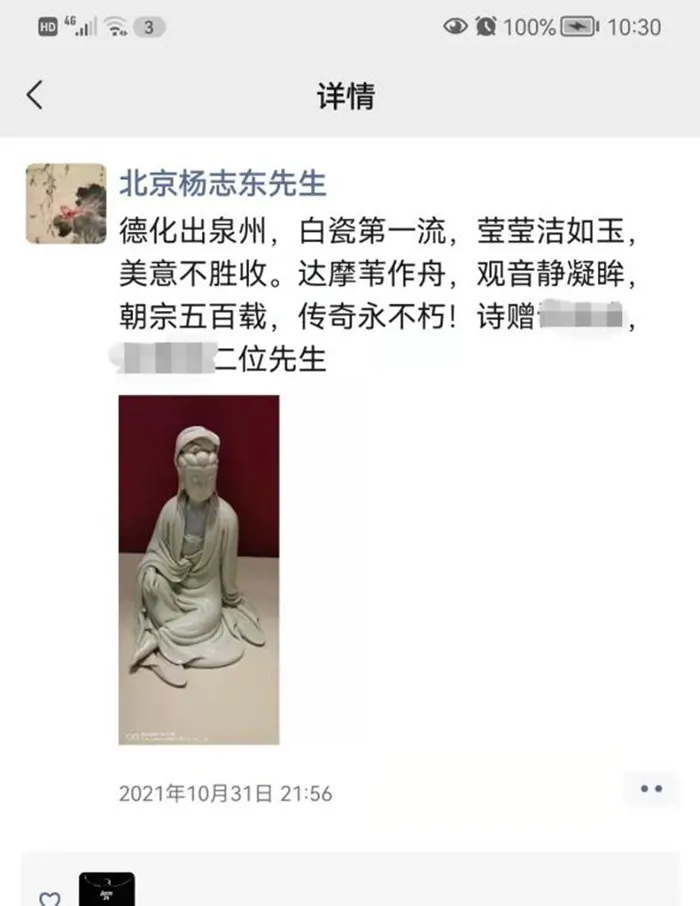 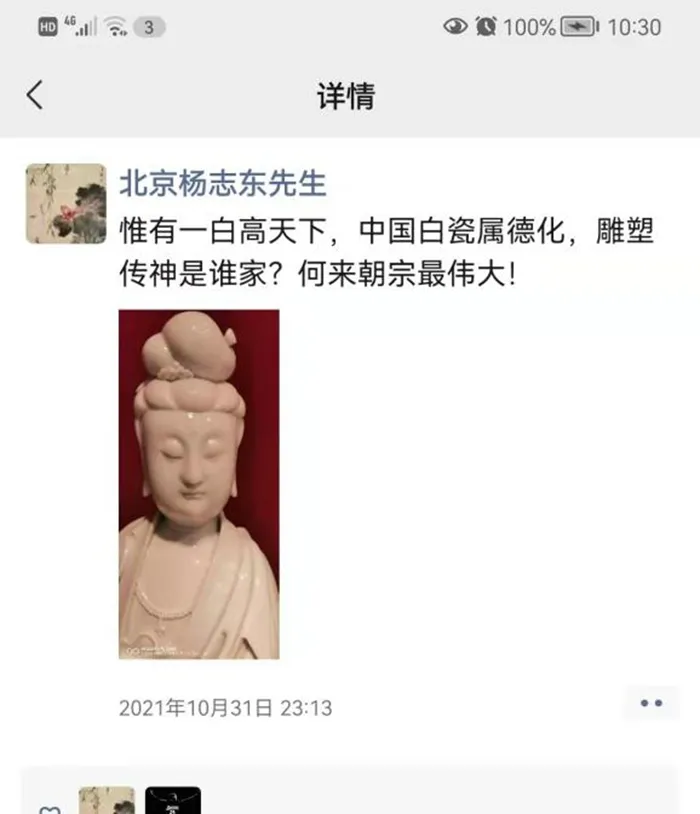 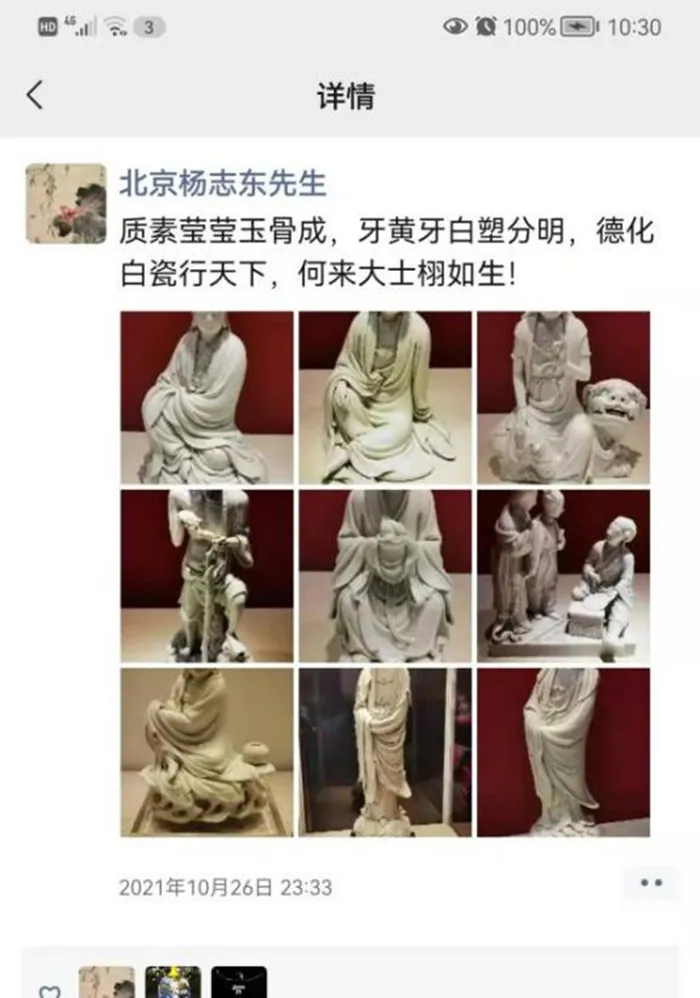 整个嘉德艺术周期间，吸引了众多像杨先生这样的德化窑陶瓷收藏爱好者，每日均有上千人次前来参观。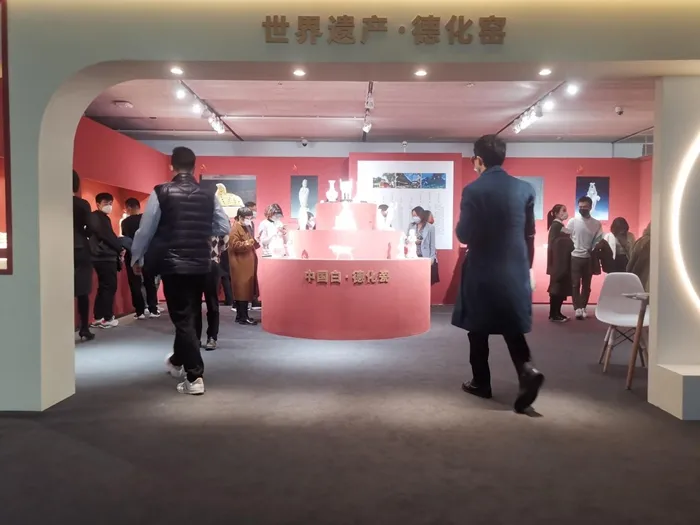 德化是个千年古县、千年瓷都、全国文明城市，3700多年前的夏商时期开始制作原始青瓷，是中国陶瓷文化发祥地之一，荣膺全球首个“世界陶瓷之都”，德化白瓷被评为“福建文化标识”。德化陶瓷以“白”见长，温润如玉，瓷雕技艺享誉天下，宋元时期就成为“海上丝绸之路”重要出口商品。德化瓷烧制技艺列入国家首批非物质文化遗产保护名录，2021年7月，德化窑址作为“泉州：宋元中国的世界海洋商贸中心”遗产点之一，被列入《世界遗产名录》。嘉德作为拍卖领域当中的领跑者，是国内外名家精品的重要展示平台，德化白瓷首次亮相嘉德艺术周，通过这个平台，借助高端行业资源，不仅提高了德化白瓷在艺术收藏人群中的曝光率，提升德化白瓷影响力，也展示了德化白瓷鲜为人知的高超精湛的制瓷技艺，擦亮了“世界遗产”金名片。以下为部分参展作品展示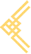 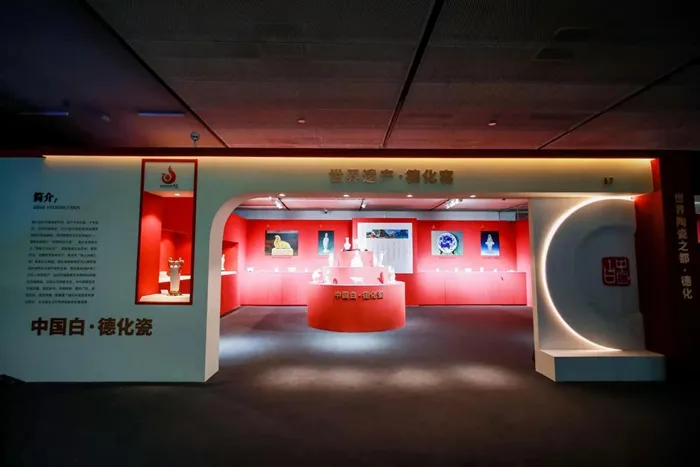 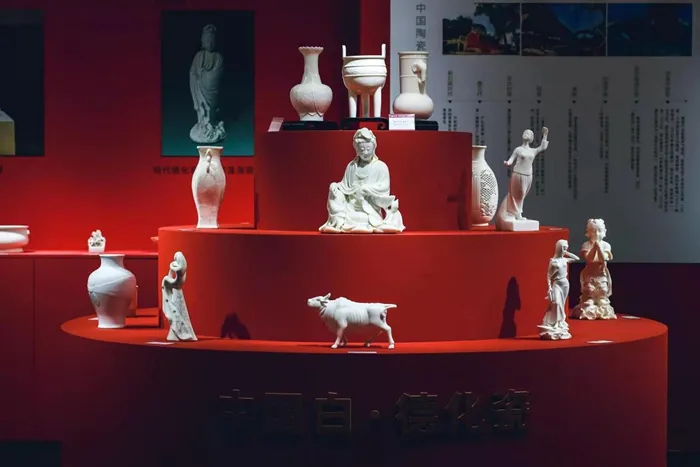 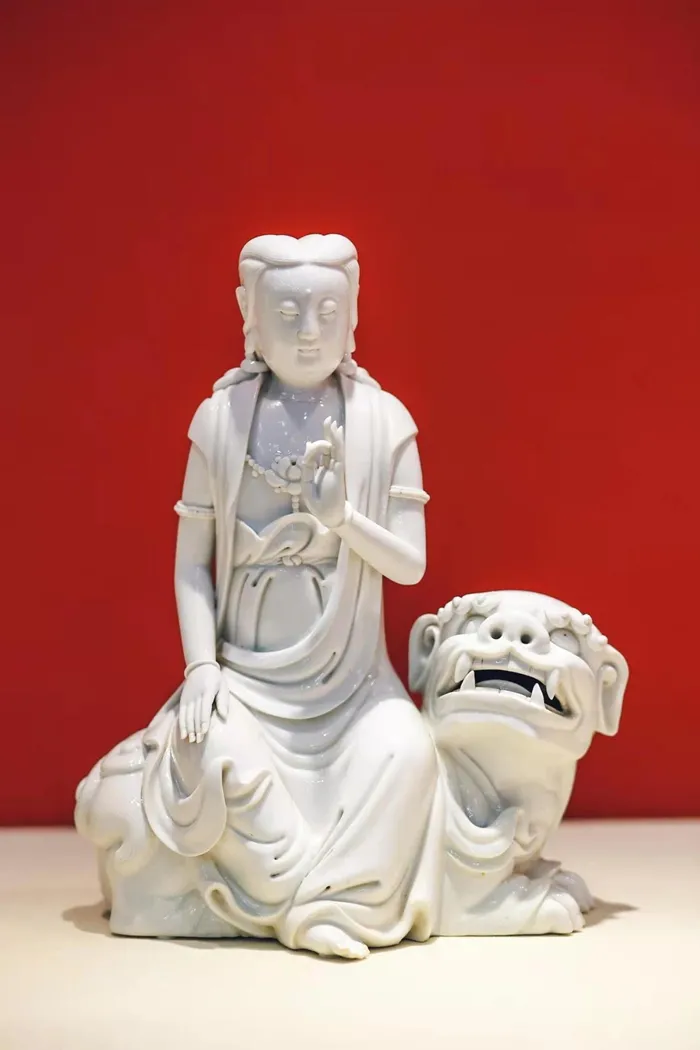 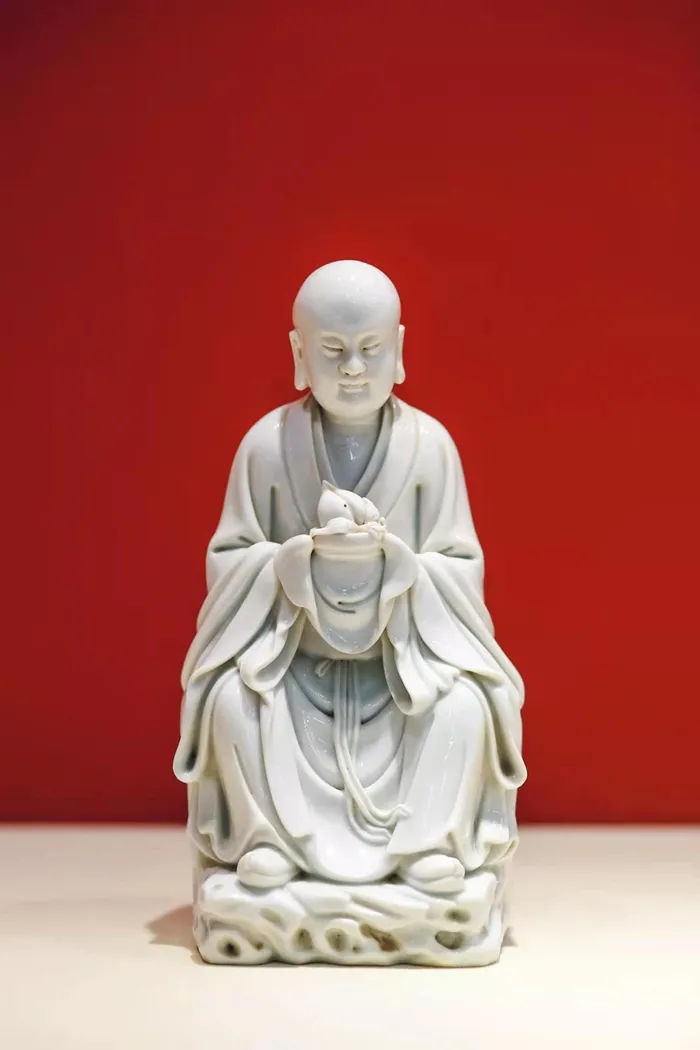 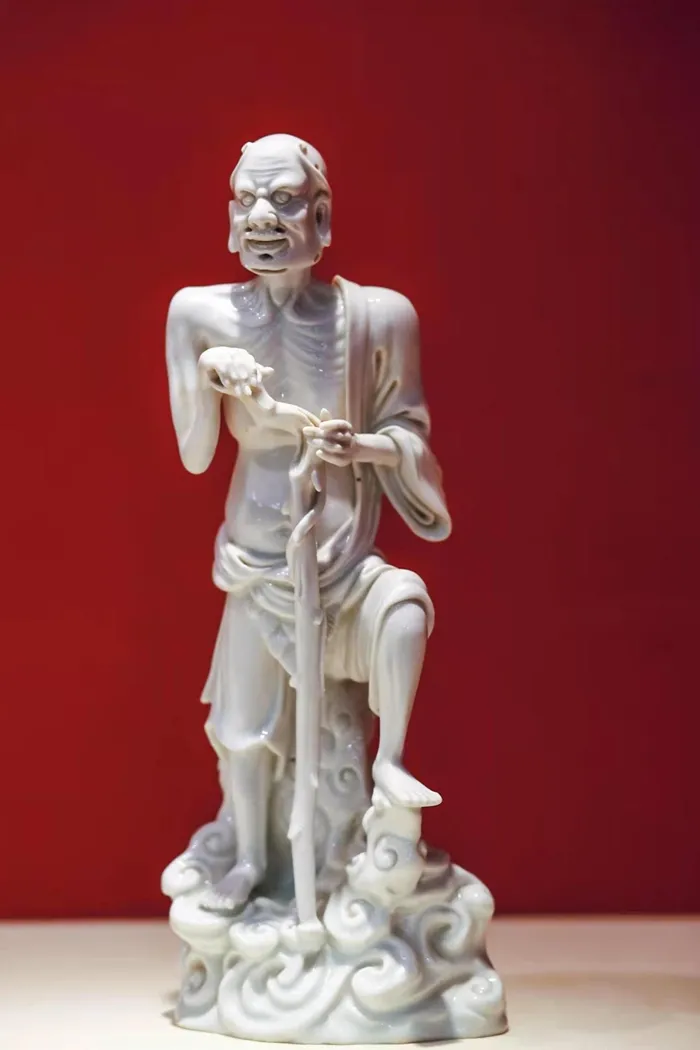 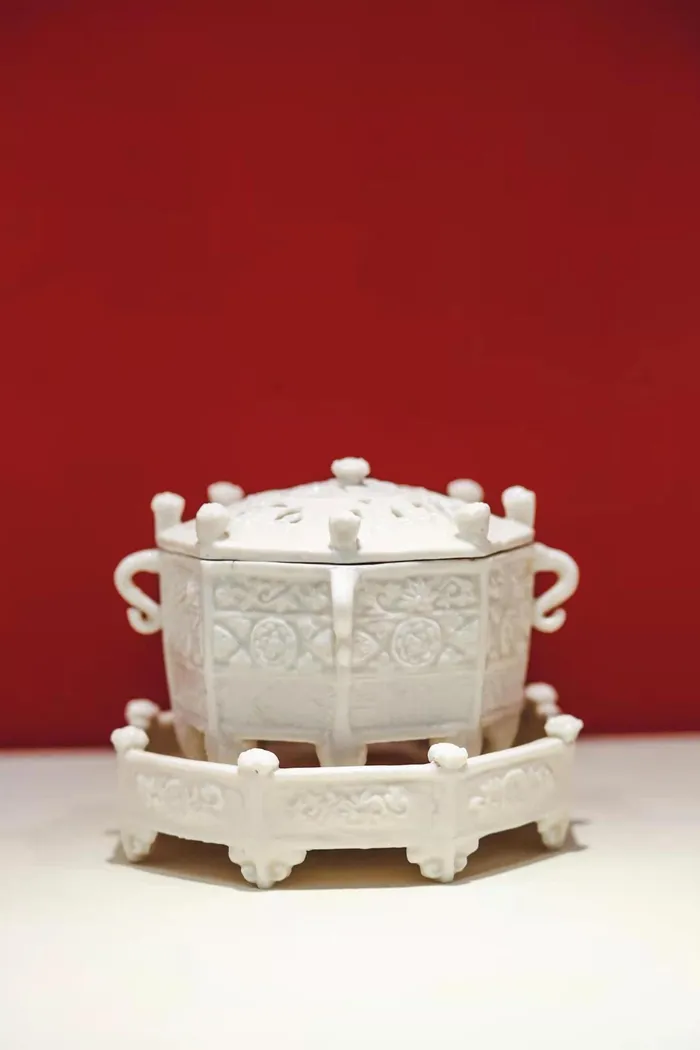 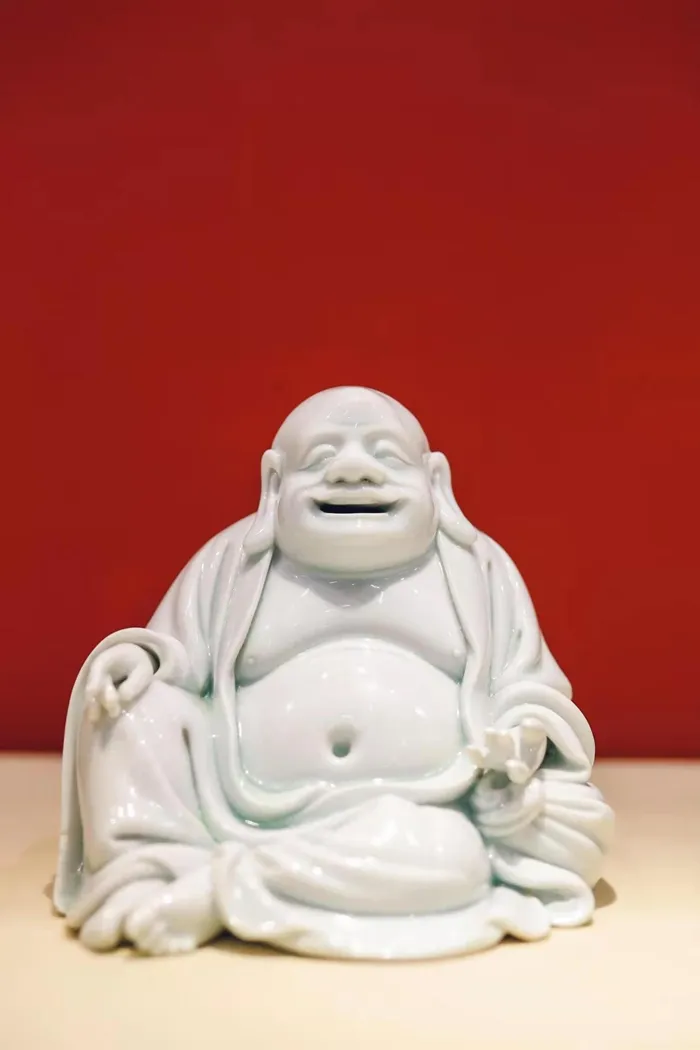 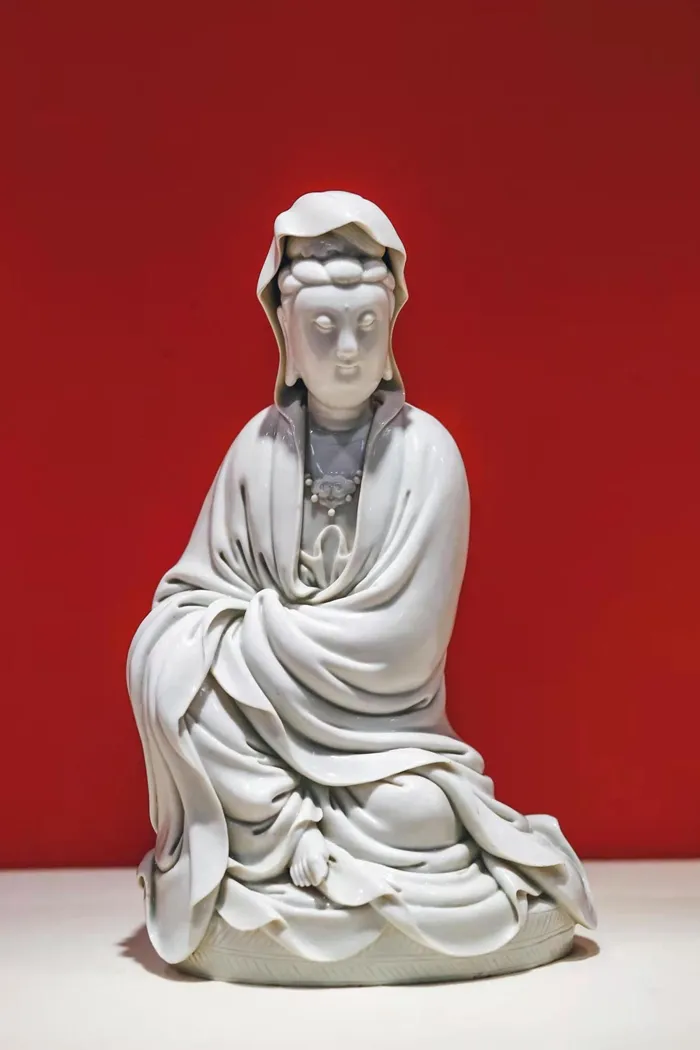 